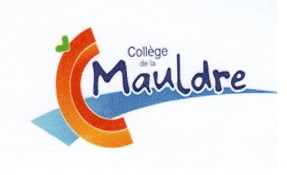 Formulaire d’inscription 2023-2024 Clubs et activités méridiennesCette année le collège de la Mauldre offre des activités variées sur le temps de la pause méridienne de 11h30 à 14h. Si votre enfant est intéressé par une activité tout au long de l’année sur une heure libre, veuillez remplir ce formulaire. L’inscription engage votre enfant toute l’année et donne lieu à un appel. Toute absence vous sera donc visible sur Pronote. La carte du club permet un passage en priorité à la cantine. On ne peut s’inscrire qu’à un seul des 2 créneaux d’un club.Liste des clubs 2023-2024 : Club Jeux de sociétés : 25 élèves maximum cet atelier permet de favoriser le vivre ensemble et développe l’estime de soi autour de compétences variées. Intervenant : Mme MazéasClub d’échecs : 16 élèves au maximum, apprentissage des règles du jeu et stratégie. Intervenant : M. Ait ChallalAtelier créatif :  20 élèves maximum, cet atelier permet le développement de la créativité des élèves, fabrication d’objets décoratifs, développement de l’estime de soi. Intervenant : Mme MazéasD’autres clubs sont encore à venir, nous vous tiendrons informés de leurs propositions._______________________________________________________________________________________________Je soussigné(e) M. et/ou Mme …………………………………………………………………………………. (responsable légal) autorise mon enfant …………………………………………………………………….. en classe de …………………. A participer au club ou atelier éducatif suivant : (écrire l’atelier choisi). …………………………………………………………………………………………………………………………….Signature du responsable légal :HoraireLundiMardijeudivendredi11h30 12h3012h 13hClub d’Echecs13h00 14h00Club JeuxLoisirs CréatifLoisirs CréatifClub Jeux